St Luke’s CE  PrimaryReception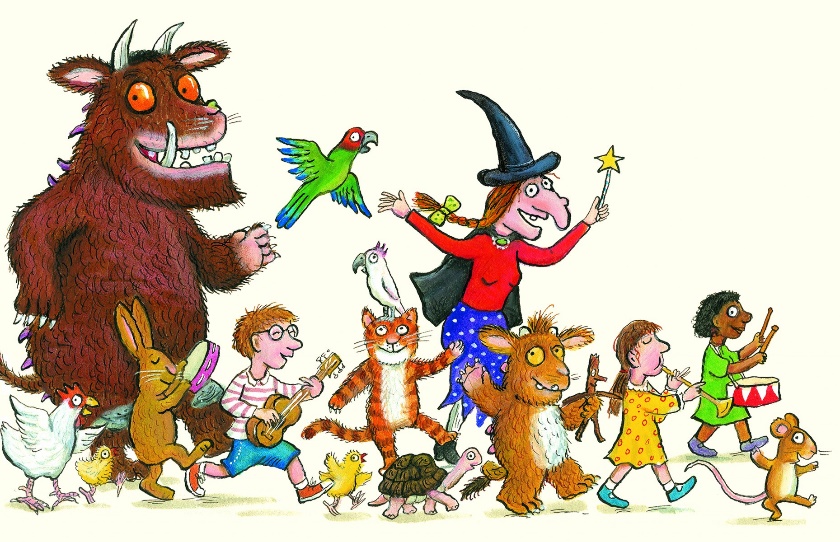 Autumn 2Julia Donaldson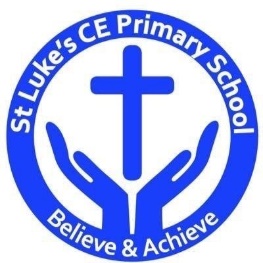 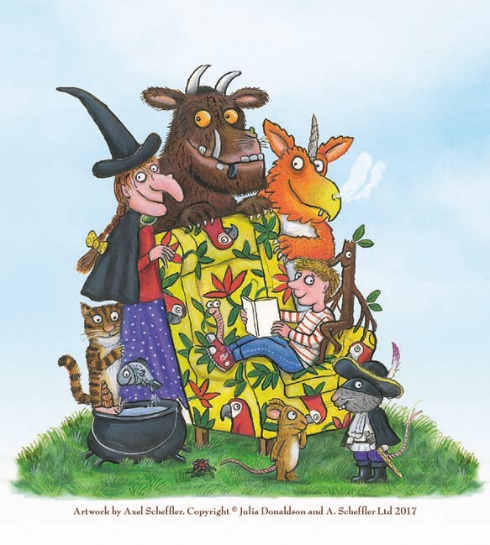 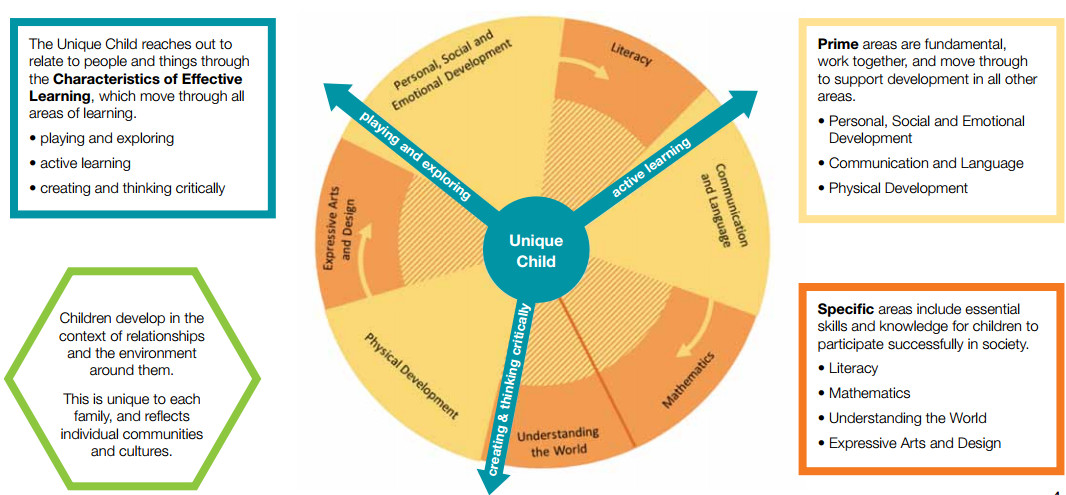 Main Learning Focus – Mathematics To discuss similarities and differences between objects To sort objects into two distinctive groupsTo discover that there is more than one way of sorting a group of objects To sort a collection of objectsTo notice inequality in groupsTo compare groups using more and fewerTo add one more, up to 5To find one less, up to 5To discuss timeTo order a familiar dayTo accurately use language related to timeTo order numbers up to 5 and then 10Main Learning Focus – Physical DevelopmentExperiments with different ways of moving. Jumps off an object and lands appropriately. Negotiates space successfully when playing racing and chasing games with other children, adjusting speed or changing direction to avoid obstacles. Travels with confidence and skill around, under, over and through balancing and climbing equipment. Shows a preference for a dominant handBegins to form recognisable letters. Uses a pencil and holds it effectively to form recognisable letters, most of which are correctly formed.Eats a healthy range of foodstuffs and understands need for variety in food.Usually dry and clean during the dayShows understanding of how to transport and store equipment safely.Main Learning Focus – Understanding the worldTo become familiar with a range of technology e.g. a computer laptop and iPad. To begin to use a simple computer programLook closely and compare similarities and differences in the living environmentTo join in and discuss family traditions To learn about different cultures and their traditions e.g. DiwaliTo celebrate festivals and traditionsTo learn about the story of Christmas. 